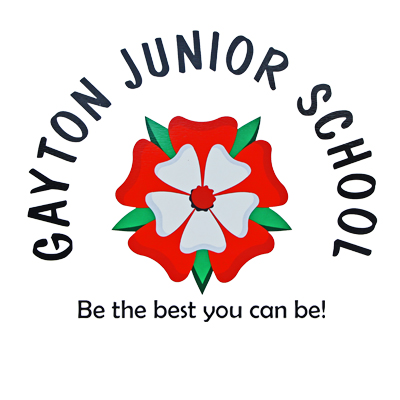 DATA RETENTION POLICYSpring 2019ManagerMrs J HardistyReview Date – Spring 2022Aims & Objectives:The School recognises that by efficiently managing its records, it will be able to comply with its legal and regulatory obligations and to contribute to the effective overall management of the institution. Records provide evidence for protecting the legal rights and interests of the school, and provide evidence for demonstrating performance and accountability. This document provides the policy framework through which this effective management can be achieved and audited. 1. Scope of the policy 1.1 This policy applies to all records created, received or maintained by staff of the school in the course of carrying out its functions. 1.2 Records are defined as all those documents which facilitate the business carried out by the school and which are thereafter retained (for a set period) to provide evidence of its transactions or activities. These records may be created, received or maintained in hard copy or electronically. 1.3 A small percentage of the school’s records will be selected for permanent preservation as part of the institution’s archives and for historical research. This should be done in liaison with the County Archives Service. 2. Responsibilities 2.1 The school has a corporate responsibility to maintain its records and record keeping systems in accordance with the regulatory environment. The person with overall responsibility for this policy is the Head of the School. 2.2 The person responsible for records management in the school will give guidance for good records management practice and will promote compliance with this policy so that information will be retrieved easily, appropriately and in a timely way. They will also monitor compliance with this policy by surveying at least annually to check if records are stored securely and can be accessed appropriately. 2.3 Individual staff and employees must ensure that records for which they are responsible are accurate, and are maintained and disposed of in accordance with the school’s records management guidelines. 3. Relationship with existing policies This policy has been drawn up within the context of: • Freedom of Information policy • Data Protection policy • and with other legislation or regulations (including audit, equal opportunities and ethics) affecting the school.Records Management GuidelinesAt Gayton, we follow the Information and Records Management Society guidelines for the maintaining and disposal of school records. These can be found on the following pages. Management of the SchoolThis section contains retention periods connected to the general management of the school. This covers the work of the Governing Board, the Headteacher and the Senior Leadership Team, the admissions process and operational administration.Governing BoardGoverning BoardGoverning BoardGoverning BoardGoverning BoardBasic DescriptionData Protection IssuesStatutory ProvisionsRetention PeriodAction at the end of the administrative life of the recordAgendas for Governing Board meetingsThere may be data protection issues if the meeting is dealing with confidential issues relating to staffOne copy should be retained with the master set of minutes. All other copies can be disposed of.Secure disposal - shreddedMinutes of Governing Board meetingsThere may be data protection issues if the meeting is dealing with confidential issues relating to staffPrincipal set (signed)PERMANENTIf the school is unable to store these then they should be offered to the County Archives ServiceInspection copiesDate of meeting + 3 yearsIf these minutes contain any sensitive, personal information, they must be shreddedReports presented for the Governing BoardThere may be data protection issues if the meeting is dealing with confidential issues relating to staffReports should be kept for a minimum of 6 years. However, if the minutes refer directly to individual reports then the reports should be kept permanently.Secure disposal – shredded or retain with the signed set of minutesGoverning BoardGoverning BoardGoverning BoardGoverning BoardGoverning BoardBasic DescriptionData Protection IssuesStatutory ProvisionsRetention PeriodAction at the end of the administrative life of the recordInstruments of Government including Articles of AssociationNoPERMANENTThese should be retained by the school whilst it is open and then offered to Country Archive Services when the school closesTrusts and endowments managed by the Governing BoardNoPERMANENTThese should be retained by the school whilst it is open and then offered to Country Archive Services when the school closesAction plans created and administered by the Governing BoardNoLife of the action plan + 3 yearsSecure disposal - shreddedPolicy documents created and administered by the Governing BoardNoLife of the policy + 3 yearsSecure disposal – shreddedRecords relating to complaints dealt with byt the Governing BoardYesDate of the resolution of the complaint + a minimum of 6 years then review for further retention in case of contentious disputes.Secure disposal – shreddedAnnual reports created under the requirements of the Education Regulations 2002NoEducation Regulations 2002 SI 2002 No 1171Date of report + 10 yearsSecure disposal – shreddedProposals concerning the change of status of a maintained schoolNoDate proposal accepted or declined + 3 yearsSecure disposal – shreddedHeadteacher and Senior Leadership Team (SLT)Headteacher and Senior Leadership Team (SLT)Headteacher and Senior Leadership Team (SLT)Headteacher and Senior Leadership Team (SLT)Headteacher and Senior Leadership Team (SLT)Basic DescriptionData Protection IssuesStatutory ProvisionsRetention PeriodAction at the end of the administrative life of the recordLog books of activity in the school maintained by the HeadteacherThere may be data protection issues if the log book refers to pupils or members of staffDate of last entry in the book + a minimum of 6 years then reviewThese could be of permanent historical value and should be offered to the County Archives Service if appropriateMinutes of Senior Leadership Team meetings and the meetings of other internal administrative bodiesThere may be data protection issues if the log book refers to pupils or members of staffDate of the meeting + 3 years then reviewSecure disposal – shreddedReports created by the Headteacher of the SLTThere may be data protection issues if the log book refers to pupils or members of staffDate of report + a minimum of 3 years then reviewSecure disposal – shreddedRecords created by the headteacher, deputy or assistant headteachers or other members of staff with administrative dutiesThere may be data protection issues if the log book refers to pupils or members of staffCurrent academic year + 6 years then reviewSecure disposal – shreddedCorrespondance created by headteachers, deputy or assistant headteachers or other members of staff with administrative dutiesThere may be data protection issues if the log book refers to pupils or members of staffDate of correspondence + 3 years then reviewSecure disposal – shreddedHeadteacher and Senior Leadership Team (SLT)Headteacher and Senior Leadership Team (SLT)Headteacher and Senior Leadership Team (SLT)Headteacher and Senior Leadership Team (SLT)Headteacher and Senior Leadership Team (SLT)Basic DescriptionData Protection IssuesStatutory ProvisionsRetention PeriodAction at the end of the administrative life of the recordProfessional development plansYesLife of the plan + 6 yearsSecure disposal – shreddedSchool development plansNoLife of the plan + 3 yearsSecure disposal – shreddedAdmissions ProcessAdmissions ProcessAdmissions ProcessAdmissions ProcessAdmissions ProcessBasic DescriptionData Protection IssuesStatutory ProvisionsRetention PeriodAction at the end of the administrative life of the recordAll records relating to the creation and implementation of the school admissions policyNoSchool Admissions Code 2014Life of the policy + 3 years then reviewSecure disposal – shreddedAdmissions – if the admission is successfulYesSchool Admissions Code 2014Date of admission + 1 yearSecure disposal – shreddedAdmissions – if the appeal is unsuccessfulYesSchool Admissions Code 2014Resolution of case + 1 yearSecure disposal – shreddedAdmissions ProcessAdmissions ProcessAdmissions ProcessAdmissions ProcessAdmissions ProcessBasic DescriptionData Protection IssuesStatutory ProvisionsRetention PeriodAction at the end of the administrative life of the recordRegister of AdmissionsYesSchool Attendance 2014Every entry in the admission register must be preserved for a period of three years after the date on which the entry was made.Review – schools may wish to consider keeping the admission register permanently as often schools receive enquiries from past pupils to confirm the dates they attended the schoolProofs of address supplied by parents as part of the admissions processYesSchool Admissions Code 2014Current year + 1 yearSecure disposal – shreddedSupplementary information form including additional information such as religion, medical conditions, etc.YesThe information should be added to the pupil fileSecure disposal – shreddedOperational AdministrationOperational AdministrationOperational AdministrationOperational AdministrationOperational AdministrationBasic DescriptionData Protection IssuesStatutory ProvisionsRetention PeriodAction at the end of the administrative life of the recordGeneral file seriesNoCurrent year + 5 years then reviewSecure disposal – shreddedRecords relating to the creation and publication of the school brochure or prospectusNoCurrent year + 3 yearsStandard disposalRecords relating to the creation and distribution of circulars to staff, parents or pupilsNoCurrent Year + 1 yearStandard disposalNewsletters and other items with a short operational useNoCurrent Year + 1 yearStandard disposalVisitors books and signing in sheetsYesCurrent year + 6 years then reviewSecure disposal – shreddedRecords relating to the creation and management of Parent Teacher AssociationsNoCurrent year + 6 years then reviewSecure disposal – shreddedRecruitmentRecruitmentRecruitmentRecruitmentRecruitmentBasic DescriptionData Protection IssuesStatutory ProvisionsRetention PeriodAction at the end of the administrative life of the recordAll records leading up to the appointment of a new headteacherYesDate of appointment + 6 yearsSecure disposal – shreddedAll records leading up to the appointment of a new member of staff – unsuccessful candidatesYesDate of appointment of successful candidate + 6 monthsSecure disposal – shreddedAll records leading up to the appointment of a new member of staff – successful candidateYesAll the relevant information should be added to the Staff Personnel File (see overleaf) and all other information retained for 6 monthsSecure disposal – shreddedPre-employment vetting information – DBS checkNoDBS Update Service Employer Guide 2014; Keeping Children Safe in Education 2018The school does not have to keep copies of DBS certificates. If the school does so, the copy must NOT be retained for more than 6 monthsRecruitmentRecruitmentRecruitmentRecruitmentRecruitmentBasic DescriptionData Protection IssuesStatutory ProvisionsRetention PeriodAction at the end of the administrative life of the recordProofs of identity collected as part of the process of checking ‘portable’ enhanced DBS disclosureYesWhere possible these should be checked and a note kept of what was seen and what has been checked. If it is felt necessary to keep copy documentation, then this should be placed in the member of staff’s personnel file.Pre-employment vetting information – evidence proving the right to work in the UKYesAn employer’s guide to right to work checks (Home Office 2015)Where possible these documents should be added to the Staff Personnel File (see below), but if they are kept separately then the Home Office requires that the documents are kept for termination of employment plus not less than two years.Staff Personnel FileYesLimitation Act 1980Termination of employment + 6 yearsSecure disposal – shreddedTimesheetsYesCurrent year + 6 yearsSecure disposal – shreddedAnnual appraisal/assessment recordsYesCurrent year + 5 yearsSecure disposal – shreddedManagement of Disciplinary & Grievance ProcessesManagement of Disciplinary & Grievance ProcessesManagement of Disciplinary & Grievance ProcessesManagement of Disciplinary & Grievance ProcessesManagement of Disciplinary & Grievance ProcessesBasic DescriptionData Protection IssuesStatutory ProvisionsRetention PeriodAction at the end of the administrative life of the recordAllegation of a child protection nature against a member of staff, including where the allegation is unfoundedYesKeeping Children Safe in Education 2018Until the person’s normal retirement age of 10 years from the date of the allegation, whichever is the longer then review. Note allegations that are found to be malicious should be removed from personnel files. If found, they are to be kept on the file and a copy provided to the person concernedSecure disposal – shreddedDisciplinary Proceedings:Oral warningYesDate of warning + 6 monthsWritten warning level 1YesDate of warning + 6 monthsSecure disposal – shredded (if warnings are placed on personnel files then they must be weeded from the file)Written warning level 2YesDate of warning + 12 monthsSecure disposal – shredded (if warnings are placed on personnel files then they must be weeded from the file)Final warningYesDate of warning + 18 monthsSecure disposal – shredded (if warnings are placed on personnel files then they must be weeded from the file)Case not foundYesIf the incident is child protection related then see above, otherwise dispose of at the conclusion of the caseSecure disposal – shreddedHealth & SafetyHealth & SafetyHealth & SafetyHealth & SafetyHealth & SafetyBasic DescriptionData Protection IssuesStatutory ProvisionsRetention PeriodAction at the end of the administrative life of the recordHealth and safety policy statementsNoLife of policy + 3 yearsSecure disposal – shreddedHealth and safety risk assessmentsNoLife of risk assessment + 3 yearsSecure disposal – shreddedRecords relating to accident/injury at workYesDate of incident + 12 years in the case of serious accidents a further retention period will need to be appliedSecure disposal – shreddedAccident reporting – adultsYesSocial Security (Claims and Payments) regulations 1979; Social Security Administration Act 1992Date of the incident + 6 yearsSecure disposal – shreddedAccident reporting – childYesSocial Security (Claims and Payments) regulations 1979; Social Security Administration Act 1992Date of the incident + 25 yearsSecure disposal – shreddedControl of Substances Hazardous to Health (COSHH)NoCOSHH Regulations 2002; Records kept under the 1994 and 1999 regulations to be kept as if the 2002 regulations had not been madeCurrent year + 40 yearsSecure disposal – shreddedHealth & SafetyHealth & SafetyHealth & SafetyHealth & SafetyHealth & SafetyBasic DescriptionData Protection IssuesStatutory ProvisionsRetention PeriodAction at the end of the administrative life of the recordProcess of monitoring of areas where employees and persons are likely to have become in contact with asbestosNoControl of Asbestos at Work Regulations 2012Last action + 40 yearsSecure disposal – shreddedProcess of monitoring of areas where employees and persons are likely to have become in contact with radiationNoLast action + 50 yearsSecure disposal – shreddedFire Precautions log booksNoCurrent year + 6 yearsSecure disposal – shreddedPayroll & PensionsPayroll & PensionsPayroll & PensionsPayroll & PensionsPayroll & PensionsBasic DescriptionData Protection IssuesStatutory ProvisionsRetention PeriodAction at the end of the administrative life of the recordMaternity pay recordsYesStatutory Maternity Pay Regulations 1986Current year + 3 yearsSecure disposal – shreddedRecords held under Retirement Benefits Schemes Regulations 1995YesCurrent year + 6 yearsSecure disposal – shreddedRisk Management & InsuranceRisk Management & InsuranceRisk Management & InsuranceRisk Management & InsuranceRisk Management & InsuranceBasic DescriptionData Protection IssuesStatutory ProvisionsRetention PeriodAction at the end of the administrative life of the recordEmployer’s Liability Insurance CertificateNoClosure of the school + 40 yearsSecure disposal – shreddedAsset ManagementAsset ManagementAsset ManagementAsset ManagementAsset ManagementBasic DescriptionData Protection IssuesStatutory ProvisionsRetention PeriodAction at the end of the administrative life of the recordInventories of furniture and equipmentNoCurrent year + 6 yearsSecure disposal – shreddedBurglary, theft and vandalism report formsNoCurrent year + 6 yearsSecure disposal – shreddedAccounts & Statements, including Budget ManagementAccounts & Statements, including Budget ManagementAccounts & Statements, including Budget ManagementAccounts & Statements, including Budget ManagementAccounts & Statements, including Budget ManagementBasic DescriptionData Protection IssuesStatutory ProvisionsRetention PeriodAction at the end of the administrative life of the recordAnnual accountsNoCurrent year + 6 yearsStandard disposalLoans and grants managed by the schoolNoDate of last payment on the loan + 12 years then reviewSecure disposal – shreddedAll records relating to the creation and management of budgets including the annual budget statement and background papersNoLife of the budget + 3 yearsSecure disposal – shreddedInvoices, receipts, order books and requisitions, delivery noticesNoCurrent financial year + 6 yearsSecure disposal – shreddedRecords relating to the collection and banking of moniesNoCurrent financial year + 6 yearsSecure disposal – shreddedRecords relating to the identification and collection of debtNoCurrent financial year + 6 yearsSecure disposal – shreddedContract ManagementContract ManagementContract ManagementContract ManagementContract ManagementBasic DescriptionData Protection IssuesStatutory ProvisionsRetention PeriodAction at the end of the administrative life of the recordAll records relating to the management of contracts under sealNoLimitation Act 1980Last payment on the contract + 12 yearsSecure disposal – shreddedAll records relating to the management of contracts under signatureNoLimitation Act 1980Last payment on the contract + 6 yearsSecure disposal – shreddedRecords relating to the monitoring of contractsNoCurrent year + 2 yearsSecure disposal – shreddedSchool FundSchool FundSchool FundSchool FundSchool FundBasic DescriptionData Protection IssuesStatutory ProvisionsRetention PeriodAction at the end of the administrative life of the recordCheque booksNoCurrent year + 6 yearsSecure disposal – shreddedPaying in booksNoCurrent year + 6 yearsSecure disposal – shreddedLedgerNoCurrent year + 6 yearsSecure disposal – shreddedInvoicesNoCurrent year + 6 yearsSecure disposal – shreddedReceiptsNoCurrent year + 6 yearsSecure disposal – shreddedBank statementsNoCurrent year + 6 yearsSecure disposal – shreddedJourney booksNoCurrent year + 6 yearsSecure disposal – shreddedSchool Meals ManagementSchool Meals ManagementSchool Meals ManagementSchool Meals ManagementSchool Meals ManagementBasic DescriptionData Protection IssuesStatutory ProvisionsRetention PeriodAction at the end of the administrative life of the recordFree School Meal registersYesCurrent year + 6 yearsSecure disposal – shreddedSchool Meals registersYesCurrent year + 3 yearsSecure disposal – shreddedSchool Meals summary sheetsNoCurrent year + 3 yearsSecure disposal – shreddedProperty ManagementProperty ManagementProperty ManagementProperty ManagementProperty ManagementBasic DescriptionData Protection IssuesStatutory ProvisionsRetention PeriodAction at the end of the administrative life of the recordTitle deeds of properties belonging to the schoolNoPERMANENTThese should follow the property unless the property has been registered with the Land RegistryPlans of property belonging to the schoolNoThese should be retained whilst the building belongs to the school and should be passed onto any new owners if the building is leased or sold.Leases of property leased by or to the schoolNoExpiry of lease + 6 yearsSecure disposal – shreddedRecords relating to the letting of school premisesNoCurrent financial year + 6 yearsSecure disposal – shreddedMaintenanceMaintenanceMaintenanceMaintenanceMaintenanceBasic DescriptionData Protection IssuesStatutory ProvisionsRetention PeriodAction at the end of the administrative life of the recordAll records relating to the maintenance of the school carried out by contractorsNoCurrent year + 6 yearsSecure disposal – shreddedAll records relating to the maintenance of the school carried out by school employees including maintenance log booksNoCurrent year + 6 yearsSecure disposal – shreddedPupil’s Educational RecordPupil’s Educational RecordPupil’s Educational RecordPupil’s Educational RecordPupil’s Educational RecordBasic DescriptionData Protection IssuesStatutory ProvisionsRetention PeriodAction at the end of the administrative life of the recordPupil’s educational record YesThe Education Regulations 2005Retain whilst the child remains at the primary schoolThe file should follow the pupil when he/she leaves the primary school. This will include:To another primary schoolTo a secondary schoolTo a pupil referral unitIf the pupil dies whilst at primary school, the file should be returned to the Local Authority (LA) to be retained for the statutory retention period.If the pupil transfers to an independent school, transfers to home schooling or leaves the country, the file should be returned to the LA to be retained for the statutory retention period. Primary schools do not ordinarily have sufficient storage space to store records for pupils who have not transferred in the normal way. It makes more sense to transfer the record to the LA as it is more likely that the pupil will request the record from the LA.Examination Results – Pupil CopiesYesPublicThis information should be added to the pupil fileUncollected certificates should be returned to the examination board.InternalThis information should be added to the pupil filePupil’s Educational RecordPupil’s Educational RecordPupil’s Educational RecordPupil’s Educational RecordPupil’s Educational RecordBasic DescriptionData Protection IssuesStatutory ProvisionsRetention PeriodAction at the end of the administrative life of the recordChild protection information held on pupil fileYesKeeping Children Safe in Education 2018If any records relating to child protection issues are placed on the pupil file, it should be in a sealed envelope and then retained for the same period of time as the pupil file.Secure disposal – shreddedChild protection information held in separate filesYesKeeping Children Safe in Education 2018DOB of the child +25 years then reviewSecure disposal – shreddedAttendanceAttendanceAttendanceAttendanceAttendanceBasic DescriptionData Protection IssuesStatutory ProvisionsRetention PeriodAction at the end of the administrative life of the recordAttendance registersYesSchool attendance: Departmental advice for maintained schools 2014Every entry in the attendance register must be preserved for a period of three years after the date on which the entry was made.Secure disposal – shreddedrelating to authorised absenceYesEducation Act 1996Current academic year + 2 yearsSecure disposal – shreddedSENSENSENSENSENBasic DescriptionData Protection IssuesStatutory ProvisionsRetention PeriodAction at the end of the administrative life of the recordSEN files, reviews and individual pupil profilesYesLimitation Act 1980DOB + 25 years – however, our files follow the children to secondary school as this would be retained on the pupil fileEHCPYesEducation Act 1996; Special Educational Needs and Disability Act 2001DOB + 25 years – however, our files follow the children to secondary school as this would be retained on the pupil fileSecure disposal – shreddedAdvice and information provided to parents regarding educational needsYesSpecial Educational Needs and Disability Act 2001DOB + 25 years – however, our files follow the children to secondary school as this would be retained on the pupil fileSecure disposal – shreddedAccessibility strategyYesSpecial Educational Needs and Disability Act 2001DOB + 25 years – however, our files follow the children to secondary school as this would be retained on the pupil fileSecure disposal – shreddedCurriculum Management – Statistics and Management InformationCurriculum Management – Statistics and Management InformationCurriculum Management – Statistics and Management InformationCurriculum Management – Statistics and Management InformationCurriculum Management – Statistics and Management InformationBasic DescriptionData Protection IssuesStatutory ProvisionsRetention PeriodAction at the end of the administrative life of the recordCurriculum returnsNoCurrent year + 3 yearsSecure disposal – shreddedSATs resultsYesThe SATs results should be recorded on the pupil’s educational file and will therefore be retained until the pupil reaches the age of 25 years. The school may wish to keep a composite record of all the whole year SATs results. These could be kept for + 6 years for comparison.Secure disposal – shreddedCurriculum Management – Statistics and Management InformationCurriculum Management – Statistics and Management InformationCurriculum Management – Statistics and Management InformationCurriculum Management – Statistics and Management InformationCurriculum Management – Statistics and Management InformationBasic DescriptionData Protection IssuesStatutory ProvisionsRetention PeriodAction at the end of the administrative life of the recordSATs papersYesThe examination papers should be kept until any appeals/validation process is complete.Secure disposal – shreddedPublished Admission Number (PAN) reportsYesCurrent year + 6 yearsSecure disposal – shreddedValue added and contextual dataYesCurrent year + 6 yearsSecure disposal – shreddedSelf-Evaluation FormsYesCurrent year + 6 yearsSecure disposal – shreddedCurriculum Management – Implementation of CurriculumCurriculum Management – Implementation of CurriculumCurriculum Management – Implementation of CurriculumCurriculum Management – Implementation of CurriculumCurriculum Management – Implementation of CurriculumBasic DescriptionData Protection IssuesStatutory ProvisionsRetention PeriodAction at the end of the administrative life of the recordSchemes of workNoCurrent year + 1 yearSecure disposal – shreddedTimetableNoCurrent year + 1 yearSecure disposal – shreddedClass Record BooksNoCurrent year + 1 yearSecure disposal – shreddedMark BooksNoCurrent year + 1 yearSecure disposal – shreddedRecord of homework setNoCurrent year + 1 yearSecure disposal – shreddedPupils’ WorkNoWhere possible, pupils’ work should be returned to the pupil at the end of the academic year. If it is not the school’s policy, then current year+ 1 yearSecure disposal – shreddedEducational Visits Outside the ClassroomEducational Visits Outside the ClassroomEducational Visits Outside the ClassroomEducational Visits Outside the ClassroomEducational Visits Outside the ClassroomBasic DescriptionData Protection IssuesStatutory ProvisionsRetention PeriodAction at the end of the administrative life of the recordRecords created by schools to obtain approval to run an Educational Visit outside the classroomYesOutdoor Education Advisers’ Panel National Guidance WebsiteDate of visit + 14 yearsSecure disposal – shreddedParental consent forms for school trips where there has been no major incidentYesConclusion of the tripAlthough the consent forms could be retained for DOB + 22years, the requirement for them being needed is low and most schools do not have the storage capacity to retainParental consent forms for school trips where there has been a major incidentYesLimitation Act 1980DOB of the pupil involved in the incident + 25 years. Permission slips for all pupils need to be retained to show that rules had been followed for all pupils.Family Liaison Officers – Learning MentorsFamily Liaison Officers – Learning MentorsFamily Liaison Officers – Learning MentorsFamily Liaison Officers – Learning MentorsFamily Liaison Officers – Learning MentorsBasic DescriptionData Protection IssuesStatutory ProvisionsRetention PeriodAction at the end of the administrative life of the recordDaily Communication BooksYesCurrent year + 2 yearsSecure disposal – shreddedReports for outside agencies – where the report has been included on the case file created by the outside agencyYesWhilst the child is attending school then destroySecure disposal – shreddedReferral formsYesWhile the referral is currentSecure disposal – shreddedContact data sheetsYesCurrent year then review, if contact is no longer active, then destroySecure disposal – shreddedContact database enquiriesYesCurrent year then review, if contact is no longer active, then destroySecure disposal – shreddedGroup registersYesCurrent year + 2 yearsSecure disposal – shreddedLocal AuthorityLocal AuthorityLocal AuthorityLocal AuthorityLocal AuthorityBasic DescriptionData Protection IssuesStatutory ProvisionsRetention PeriodAction at the end of the administrative life of the recordSecondary transfer sheetsYesCurrent year + 2 yearsSecure disposal – shreddedAttendance returnsYesCurrent year + 1 yearSecure disposal – shreddedSchool Census returnsNoCurrent year + 5 yearsSecure disposal – shreddedCirculars and other LA correspondenceNoOperational useSecure disposal – shreddedCentral GovernmentCentral GovernmentCentral GovernmentCentral GovernmentCentral GovernmentBasic DescriptionData Protection IssuesStatutory ProvisionsRetention PeriodAction at the end of the administrative life of the recordOFSTED reports and papersNoLife of the reportSecure disposal – shreddedReturns made to central governmentNoCurrent year + 6 yearsSecure disposal – shreddedCirculars and other correspondenceNoOperational use Secure disposal – shredded